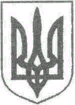 УКРАЇНАЖИТОМИРСЬКА ОБЛАСТЬНОВОГРАД-ВОЛИНСЬКА МІСЬКА РАДАРІШЕННЯшоста    сесія                                                                                сьомого скликаннявід 21.07.2016  № 119Про   внесення  змін  у  додаток до рішенняміської   ради  від   30.01.2014   №537   „Прозатвердження    програми   з    утримання  та   поточного   ремонту   об’єктів  благоустроюміста Новограда-Волинського на 2014-2017 роки ”Керуючись пунктом 22 частини 1 статті 26 Закону України “Про місцеве самоврядування в Україні”, наказом Державного комітету України з питань житлово-комунального господарства від 23.09.03 р. №154 „ Про затвердження порядку проведення ремонту та утримання об’єктів благоустрою населених пунктів” зі змінами та доповненнями, з метою належного утримання та поточного ремонту об'єктів благоустрою міста, забезпечення необхідних умов для використання коштів міського бюджету  за призначенням, міська радаВИРІШИЛА:   1. Внести  зміни  у  додаток до рішення міської ради від 30.01.2014  № 537 „Про затвердження  програми    з   утримання   та   поточного ремонту   об’єктів  благоустрою міста Новограда-Волинського на 2014-2017 роки ” (далі-Програма), затвердивши його в новій редакції (додається).    2. Управлінню житлово-комунального господарства, енергозбереження та комунальної власності  міської ради ( Богданчук О.В) надати фінансовому управлінню міської ради ( Ящук І.К.) обґрунтовані розрахунки потреби в коштах на реалізацію Програми.    3. Фінансовому управлінню міської ради ( Ящук І.К.) відповідно до подання управління житлово-комунального господарства, енергозбереження та комунальної власності міської ради (Богданчук О.В.) передбачити кошти на виконання заходів Програми.4. Управлінню житлово-комунального господарства, енергозбереження та комунальної власності міської ради (Богданчук О.В.) щороку інформувати міську раду про хід виконання Програми.     5. Контроль за виконанням цього рішення покласти на постійну комісію міської ради з питань  житлово-комунального господарства та екології (Легенчук А.В.). Міський голова                                                                          В.Л.Весельський                  								   Додатокдо рішення міської ради                                                                                    від 21.07.2016  № 119Програмаз утримання  та поточного ремонту об’єктів благоустрою міста Новограда-Волинського на 2014-2017 роки1.Загальні положення
           Однією з цілей стратегічного розвитку міста Новограда-Волинського на період до 2020 року визначено створення безпечного та комфортного середовища для проживання, що досягається шляхом забезпечення належного рівня благоустрою.Благоустрій міста – це комплекс робіт з інженерного захисту, розчищення, осушення та озеленення території, а також ряд соціально-економічних, організаційно-правових та екологічних заходів із поліпшення мікроклімату, санітарного очищення, зниження рівня шуму тощо, котрі здійснюються на території міста.Впродовж останніх років у місті проведена значна робота у сфері благоустрою, що включає поточні видатки на прибирання території, загальна площа якої становить 1059,43 кв.м, вивіз твердих побутових відходів, поточний ремонт та обслуговування вуличного освітлення, оплату за використану електроенергію вуличним освітленням, а також роботи щодо встановлення дорожніх знаків, контейнерів, урн для збору твердих побутових відходів, ліквідації стихійних сміттєзвалищ, впорядкування прибудинкових територій, облаштування зупинок, дитячих майданчиків, реконструкції зовнішнього освітлення, озеленення вулиць, заміни замощення пішохідних тротуарів, інші роботи. Програма благоустрою міста Новограда-Волинського на 2014-2017 роки (далі - Програма) розроблена для здійснення ефективних і комплексних заходів з утримання території міста в належному санітарному стані, поліпшення його естетичного вигляду, забезпечення зовнішнього освітлення, впорядкування чисельності бродячих тварин, технічного обслуговування та поточного ремонту фонтанів, збереження об'єктів загального користування, а також природних ландшафтів, інших природних комплексів і об'єктів.
           Проблеми утримання в належному стані території міста, її озеленення, відновлення об’єктів благоустрою потребують нагального вирішення.
2.Мета ПрограмиОсновна мета Програми – забезпечення утримання в належному санітарному стані території міста (проїжджої частини, тротуарів, паркових алей, доріжок, малих архітектурних форм, парків, площ, меморіального комплексів в парках та скверах міста), раціональне використання та охорона об’єктів зовнішнього благоустрою, створення умов щодо захисту і відновлення сприятливого для життєдіяльності людини довкілля.3.Перелік завдань та заходів для реалізації ПрограмиЗавдання Програми - є реалізація комплексу заходів щодо забезпечення утримання в належному санітарно-технічному стані території міста Новограда-Волинського та покращення її естетичного вигляду для створення оптимальних умов праці, побуту та відпочинку мешканців та гостей міста.Основні заходи:- приведення центральної частини міста до рівня зразкового  (утримання пам’ятних та в’їзних знаків, відновлення фасадів будівель, впорядкування зовнішньої реклами, встановлення туристичних вказівників, аншлагів вулиць тощо);
- покращення зовнішнього вигляду та санітарного стану міста (організація прибирання міста, забезпечення своєчасного і повного видалення твердих і рідких побутових відходів, ліквідація стихійних сміттєзвалищ, покіс зелених зон, впорядкування чисельності бродячих собак, облаштування майданчиків для розміщення контейнерів для збору твердих побутових відходів, паркування транспортних засобів тощо); 
- проведення ремонту доріг та вулиць міста з відновленням дорожніх знаків, розмітки, тротуарів, огорожі, систем зливової каналізації, утримання зупинок;
- окультурення зелених насаджень з одночасною санітарною вирізкою сухих, аварійних дерев та формуванням крон існуючих дерев, утримання клумб, газонів, смуг зелених насаджень;
- забезпечення якісного освітлення міста (поточне утримання, ремонт зовнішнього освітлення міста з застосуванням енергозберігаючих технологій);
- оновлення парку транспортних засобів у сфері благоустрою та санітарної очистки міста; 
- забезпечення належних умов для поховань померлих (впорядкування міських кладовищ);
- створення відповідних умов відпочинку дітей, підлітків та дорослого населення ( впорядкування прибудинкових територій, території міського пляжу, облаштування дитячих, спортивних майданчиків тощо); 
- залучення до виконання робіт з благоустрою міста осіб з числа безробітних на договірних засадах, а також засуджених до виконання громадських робіт;
- створення умов для безперешкодного доступу осіб з обмеженими фізичними можливостями до об’єктів благоустрою;
- організація робіт з благоустрою при проведенні державних, релігійних та міських свят;
- проведення профілактичної, роз'яснювальної та виховної роботи серед населення щодо дотримання правил благоустрою, санітарних норм, правил поведінки в громадських місцях, впровадження роздільного збору твердих побутових відходів, участі громадян у наведені порядку за місцем проживання. 4.Обґрунтування шляхів і засобів реалізації Програми благоустроюРеалізація Програми відбуватиметься шляхом виконання містобудівних, архітектурно-художніх, організаційних, інженерно-технічних, екологічних та економічних заходів, що забезпечать комплексний благоустрій території міста та сприятливе для життєдіяльності людини середовище, а саме щодо:загальних питань благоустрою:	- дотримання Правил благоустрою; - проведення паспортизації та інвентаризації об'єктів благоустрою міста;- розроблення та затвердження нової схеми санітарної очистки міста Новограда-Волинського;- підвищення якості ремонту, утримання об'єктів благоустрою та їх захист; - технічне переоснащення машин і механізмів, що використовуються під час утримання та ремонту об'єктів благоустрою; - створення безбар'єрного середовища для інвалідів та інших маломобільних груп населення шляхом обладнання елементів благоустрою відповідними спеціальними і допоміжними засобами, в тому числі ( уніфікованою візуальною та звуковою інформацією; спеціальними покажчиками біля об'єктів, що будуються або ремонтуються; пандусами і бильцями на сходинках біля входів у будинки, зупинок маршрутних транспортних засобів та місць посадки і висадки пасажирів; пологими спусками на тротуарах у місцях наземних переходів вулиць, доріг та зупинок міського транспорту загального користування, в тому числі - доріжками зі зміненим покриттям для інвалідів з вадами зору (тактильною інформацією); спеціальними покажчиками маршрутів руху інвалідів територіями загального користування тощо;- благоустрій пам'яток культурної та історичної спадщини;- встановлення технічних засобів регулювання дорожнього руху;- створення безпечних умов праці персоналу та безпечних виробничих умов під час утримання та ремонту об'єктів благоустрою;- залучення громадськості до здійснення заходів у сфері благоустрою;-навчально-виховні та інформаційно-рекламні заходи, спрямовані на активізацію участі населення у сфері благоустрою; - систематичне висвітлювання в засобах масової інформації проблемних  питань та шляхів реформування і розвитку сфери благоустрою населених пунктів;- утримання вулично-дорожньої мережі та паркування транспортних засобів:- належний ремонт і утримання вулично-дорожньої мережі;- впровадження нових високоефективних екологобезпечних матеріалів для ремонту вулично-дорожньої мережі та утримання її у зимовий період;- улаштування та належна експлуатація штучних споруд на вулицях і дорогах населених пунктів,;- обладнання закритої дощової каналізації існуючої вулично-дорожньої мережі;- належне утримання зупинок міського транспорту;- облаштування та належне утримання майданчиків для паркування транспортних засобів відповідно до законодавства;- належне утримання, поточний ремонт та обслуговування об'єктів зовнішнього освітлення міста;- автоматизація управління зовнішнім освітленням;- реконструкція зовнішнього освітлення міста з використанням сучасних енергозберігаючих технологій;- утримання зелених насаджень:- захист зелених насаджень міста від шкідників та збудників хвороб;- відновлення клумб, газонів, квітників;- відновлення малих архітектурних пам'яток садово-паркового мистецтва ;- організація прибирання території міста та вивіз твердих побутових відходів;- придбання техніки для забезпечення санітарного очищення міста;- інженерного захисту територій:- організація відведення поверхневого стоку;- укріплення берегів, зсувних ділянок з метою запобігання підтопленню територій та пошкодженню об'єктів благоустрою.5.Очікувані результатиВ ході виконання Програми очікується досягнення наступних показників:1.Поліпшення санітарного та естетичного стану міста;2.Збільшення кількості обслуговуваних вулиць міста після введення нових доріг в експлуатацію;3.Освітлення території міста відповідно до потреб громади;4.Збільшення кількості працюючих світлоточок;5.Збільшення терміну придатності елементів благоустрою, декоративного освітлення та інших об'єктів зовнішнього благоустрою за рахунок виконання робіт із ремонту та послуг із технічного обслуговування;6.Реалізація місцевої політики щодо поліпшення благоустрою міста;7.Забезпечення ефективного та системного контролю за використанням інвестицій, в т.ч. з міського бюджету;8.Поліпшення якості послуг;9.Забезпечення належних умов відпочинку населення.6.Організація управління та контролю за ходом виконання Програми6.1.Координація виконання заходів Програми покладається на Управління житлово-комунального господарства,енергозбереження  та капітальної власності міської  ради, яким планується залучення до їх виконання комунальних підприємств, підрядних та підвідомчих організацій.
6.2.Контролює виконання Програми постійна комісія міської ради з питань житлово-комунального господарства та екології міської ради.
6.3.Управління житлово-комунального господарства,енергозбереження  та комунальної власності міської ради  щорічно в ІV кварталі надає звіт міській раді про хід виконання заходів Програми в межах виділених бюджетних призначень.
7.Фінансове забезпечення виконання Програми.7.1.Фінансування Програми здійснюватиметься в межах асигнувань, передбачених міським бюджетом на відповідний період, та інших джерел, не заборонених законодавством.7.2.В ході реалізації заходів Програми можливі корегування, пов’язані з фактичними надходженнями коштів на реалізацію розділів Програми.8.Контроль за виконанням Програми8.1.Контроль за виконанням Програми здійснюється заступником міського голови та постійною депутатською комісією з питань житлово-комунального господарства та екології  міської ради (п.6.2)8.2.Громадський контроль за ходом виконання Програми здійснюється представниками громадських організацій, статутом яких передбачено провадження діяльності у сфері житлово-комунальних послуг.8.3.Контроль за використанням бюджетних коштів, спрямованих на забезпечення виконання Програми, здійснюється у встановленому законодавством порядку.ПРОГРАМАутримання  та  поточного  ремонту мереж зовнішнього освітлення вулиць, світлофорних об’єктів м. Новограда-Волинського на 2014-2017 рокиЗагальні положення     Програма розроблена відповідно до статті 10 та статті 15 Закону України „Про благоустрій населених пунктів“, „Порядку проведення ремонту та утримання об’єктів благоустрою населених пунктів“ затверджених наказом державного комітету України з питань житлово-комунального господарства від 23.09.03 № 154, наказу Міністерства з питань житлово-комунального господарства від 21.08.08 № 253 „Про затвердження Методичних рекомендацій з утримання об’єктів зовнішнього освітлення населених пунктів“, наказу Міністерства будівництва, архітектури та житлово-комунального господарства України від 09.10.2006р. №33 з урахуванням змін та доповнень „Про затвердження Методики визначення вартості робіт з утримання об’єктів зовнішнього освітлення“.Мета програми     Мета цієї програми - забезпечення належного технічного стану мереж зовнішнього освітлення, світлофорних об'єктів для досягнення оптимального освітлення вулиць міста та створення умов для безпечного руху транспорту та пішоходів.     Першочергові завдання реалізації Програми:- заміна пошкоджених та застарілих конструкцій, опор, ліхтарів, освітлювальної   арматури,   тросів,   розтяжок, кабелів, дротів, комунікаційної арматури;                                                                         - ремонт вуличного освітлення до 20% довжини вулиці (дороги);   .- ремонт і заміні кінцевих та з’єднувальних муфт на кабелях усіх марок;- технічне обслуговування обладнання та телемеханіки;- часткова заміна дротів, освітлювальної арматури, кабельних мереж;- вирівнювання опор;- ремонт та заміна заземлюючих пристроїв;- заміна ламп;     - ліквідація   пошкоджень   електромереж, освітлювальної арматури та устаткування;                           - ремонт та обслуговування світлофорних об’єктів;- постійний нагляд за справністю електромереж, устаткування, споруд, фарбування кронштейнів,траверс,електрощитів управління.Сучасний стан мереж зовнішнього освітлення міста     Мережі зовнішнього освітлення розташовані на 186 вулицях, провулках, парках і скверах міста. В місті розташовано 11 світлофорних об’єктів (перехресть).     Для забезпечення освітлення задіяні :  кабельних мереж;  повітряних ліній; 49 електричних шаф живлення з автоматичними системами керування мережами та приладами обліку електроенергії; 3085 ліхтарів різних модифікацій в т.ч.: світлодіодні світильники (LED) – 240 шт ; лампи ДРЛ 945 шт.;  ДНаТ 800 шт.; лампи розжарювання-1100 шт.; 82 шт. - світлофорів автотранспортних; 77 шт- світлофорів пішохідних.     Значна частина мереж вуличного освітлення знаходиться в експлуатації більше нормативного терміну.      Новоград-Волинською міською радою за участі в проекті цільових екологічних (зелених) інвестицій щодо здійснення заходів, пов’язаних з реалізацією зобов’язань сторін Кіотського протоколу до Рамкової конвенції ООН про зміну клімату в проекті „Скорочення викидів парникових газів та підвищення соціально-економічних умов у місті Новограді-Волинському Житомирської області шляхом заміни світильників на основі ламп розжарювання на світильники LED технологій“ було отримано 2752 світлодіодних світильники, кошторисною вартістю 23 358 955 гривень. У 2012 році було отримано 240шт., а у 2013 році 2512шт.     ТОВ „Міськкомунсервіс“ в зв’язку з реалізацією проекту встановлення 2752 світильники вуличного освітлення за кошти Кіотського протоколу  прийняли світлодіодні світильники і зняті вживані світильники на зберігання згідно акту прийому-передачі в управління житлово-комунального господарства, енергозбереження та комунальної власності міської ради.          При проведенні капітального ремонту зовнішнього освітлення було проведено заміну ПЛ-04 на самонесущий кабель, установлення залізобетонних опор.Заключна частина     Впровадження цієї програми дозволить утримувати в належному технічному стані мережі зовнішнього освітлення у відповідності з вимогами „Правил безпечної експлуатації електроустановок“ та забезпечити більш якісне освітлення вулиць міста, що поліпшить соціальний клімат ,зменшить кількість правопорушень.            Напрями діяльності:1.   Технічне обслуговування ліхтарів;2.   Технічне обслуговування мереж зовнішнього освітлення вулиць міста;3.   Технічне обслуговування пунктів керування мережами;4.   Технічне обслуговування світлофорних об’єктів; Поточний ремонт мереж зовнішнього освітлення  вулиць міста включає в себе: 1.   Заміна або ремонт ліхтарів;2.   Заміна або ремонт обладнання пунктів керування мережами;3.   Заміна або ремонт збитих та аварійних опор;4.   Заміна або ремонт кабельних мереж;5.   Заміна або ремонт повітряних мереж;6.   Заміна або ремонт світлофорів.Фінансування програми буде здійснюватися в межах асигнувань , передбачених міськім бюджетом на відповідний період  та інших джерел не заборонених законодавством.ПРОГРАМАутримання та поточного ремонту вулиць м. Новограда-Волинського на 2014 -2017 роки1. Загальні положення     Програма розроблена відповідно до Закону України „Про благоустрій населених пунктів“ від 6 вересня 2005 року № 2807-IV зі змінами та доповненями, „Порядку проведення ремонту та утримання об’єктів благоустрою населених пунктів“, затвердженого наказом Держжитлокомунгоспу України від 23 вересня 2003 року № 154.     Всі роботи виконуються згідно ДБН та розраховуються за допомогою програми АВК, утримання – згідно затверджених калькуляцій на всі види транспорту та виду послуг.     Відповідно до Закону України   „Про благоустрій населених пунктів“ органи місцевого самоврядування в межах повноважень визначають на конкурсних засадах балансоутримувачів об’єктів благоустрою і затверджують програми та заходи благоустрою, забезпечують їх виконання.     Комунальне підприємство Новоград-Волинської міської ради „Шляхрембуд“ являється балансоутримувачем шляхової мережі міста.     Балансоутримувач забезпечує належне утримання та своєчасний ремонт об’єктів благоустрою.2. Мета програми     Мета бюджетної програми - забезпечення покращення рівня благоустрою, належного технічного та санітарного стану вуличної мережі та створення умов сприятливих для життєдіяльності людини.3. Сучасний стан автомобільних доріг міста     Будівництво доріг з асфальтобетонним покриттям проводилося до 1980 року. Відповідно до Порядку проведення ремонту та утримання об’єктів благоустрою населених пунктів міжремонтні строки служби для ремонту дорожніх одягів становлять 6-8 років. Ліквідація окремих пошкоджень покриттів усіх видів з частковим виправленням основи становить не більше 40 % площі протяжності всієї мережі. Для дотримання міжсезонних строків ремонту необхідно ремонтувати 15-20 % доріг з асфальтобетонним покриттям щорічно. Майже всі дороги м. Новограда-Волинського потребують ремонту. Багато вулиць з ґрунтовим покриттям потребують заміни на асфальтобетонне покриття.Загальна відомість стану вуличної мережі м. Новограда-Волинського      Загальна протяжність доріг                                                 -        - з твердим покриттям                                                          -        - з м’яким   покриттям                                                          -       Щорічно проводиться обстеження технічного стану покриття вулиць та провулків міста. Після обстеження складається дефектний акт, який погоджується та затверджується заступником міського голови згідно розподілу обовязків, начальником управління житлово-комунального господарства, енергозбереження та комунальної власності міської ради.     Вартість технічного обслуговування та утримання доріг міста визначається калькуляціями, розрахованими на підставі норм витрат матеріальних та трудових ресурсів, наданих нормативно технічними документами з цього питання та вартості матеріальних та трудових ресурсів.     Завданнями програми є :Забезпечення проведення протягом 2014-2017 років робіт з утримання вулиць та доріг міста.Забезпечення проведення протягом 2014-2017 років поточного ремонту вулиць і доріг міста.4. Утримання вуличної мережі     Утримання міських дорожніх об’єктів полягає у регулярному виконанні робіт сезонного характеру, які забезпечують їх належну чистоту і нормальні умови експлуатації, в тому числі і у випадках дії несприятливих погодних факторів.     Утримання шляхів (вулиць) міста поділяється на літнє і зимове.     Основною технологічною операцією під час літнього утримання міських вулиць та доріг є механічне підтримання покриття з подальшим вивезенням сміття на звалище, миття і полив покриття проїжджої частини, тротуарів та доріжок в місцях загального користування.      Зимове утримання міських вулиць поділяється на три групи : снігоочищення, видалення снігу, ліквідація ожеледі та боротьба зі слизькістю доріг, чергування механізованих бригад.     Для виконання робіт в повному обсязі літнього та зимового утримання комунальне підприємство Новоград-Волинської міської ради „Шляхрембуд“ частково забезпечено необхідною сучасною технікою. 5. Поточний ремонт вуличної мережі     Відповідно до Порядку проведення ремонту та утримання об’єктів благоустрою населених пунктів роботи з ремонту об’єктів благоустрою спрямовані на забезпечення та збереження їх технічного стану, підвищення експлуатаційних якостей та продовження їх строку служби.      До поточного ремонту вулично-дорожньої мережі належать такі роботи :періодичне відновлення шару зносу дорожнього покриття та відновлення елементів і конструкцій штучних споруд;роботи спрямовані на запобігання дрібним деформаціям і пошкодженням вулично-дорожньої мережі та штучних споруд і їх ліквідацією.Ремонт внутрішньоквартальних доріг та тротуарів, розташованих на прилеглих до будинків ОСББ територіях     По дефектному акту технічного обстеження вулиць міста на щорічний ремонт доріг потрібно  близько  4,5 млн. грн.    При збільшенні обсягів виконуваних робіт вартість ремонтних робіт може змінюватись6. Заключна частина          Для якісного виконання робіт по утриманню вулично- дорожньої мережі та проведенню поточного ремонту вулиць міста необхідно оновити парк техніки та автомашин, придбати нове обладнання та провести капітальний ремонт існуючого.     Фінансування Програми буде здійснюватися в межах асигнувань міським бюджетом на відповідний період  та інших джерел, не заборонених діючим законодавством.ПРОГРАМАозеленення міста Новограда-Волинського на 2014 - 2017 роки     В сучасних умовах інтенсивної урбанізації, високих темпів розвитку транспорту і промисловості проходить постійне забруднення навколишнього середовища (повітряного простору, води, ґрунту), що створює малосприятливі умови для життєдіяльності людини.       Зелені насадження міста - важлива складова частина міського господарства, один з найважливіших факторів в створенні найкращих екологічних, мікрокліматичних, санітарно-гігієнічних життєвих умов для населення міста, в формуванні культурного ландшафту.  Вони займають важливе місце у вирішенні проблем охорони і поліпшення стану навколишнього середовища, виконують комплекс оздоровчих, рекреаційних, захисних функцій, виступають стабілізатором екологічної рівноваги.       Загальні положення       1.Програма озеленення міста Новограда-Волинського на 2014 - 2017 роки (далі Програма) визначає основні напрями, форми діяльності та відносини міської ради і її виконавчого комітету з підприємствами,  установами,  організаціями,  незалежно  від  форми  власності та громадянами у сфері поводження з зеленими насадженнями на території міста Новограда-Волинського.   2. Необхідністю розроблення програми є:- відсутність концепції розвитку зелених зон міста;- хаотичністю елементів та об'єктів благоустрою зеленого господарства;- негативний вплив на стан здоров'я людей (дерева породи тополя, осокір);   - наявність великої кількості аварійних дерев на вулицях міста, що може призвести до аварійних ситуацій з травмуванням людей і майна. 3. Програму розроблено відповідно до Законів України „Про благоустрій населених пунктів“, „Про місцеве самоврядування в України“, „Про захист рослин“  „Про рослинний світ“,  „Про карантин рослин“ „Про природно-заповідний фонд України“, „Правил утримання зелених насаджень у населених пунктах України“, затверджених наказом Міністерства будівництва, архітектури та житлово-комунального господарства від 10.04.2006р. № 105зі змінами та доповненнями, "4. Програма направлена на збереження та поновлення зелених насаджень, розробку планів реконструкції і розвитку зелених зон, а також на покращання зовнішньої привабливості вулиць та місць загального громадського користування. 5. Змістом Програми є проведення комплексу управлінських, економічних і правових заходів, направлених на розвиток, збереження та поновлення зелених насаджень, а саме: - проведення комплексу заходів, пов'язаних з озелененням міста та видаленням аварійних дерев; - відведення земельних ділянок для створення парків, скверів на території міста; - приведення благоустрою міста у належний технічний та санітарний стан; - активна інформаційно-роз’яснювальна робота з населенням в напрямку підвищення екологічної освіти; - забезпечення контролю у сфері поводження з зеленими насадженнями на території міста, в тому числі притягнення до адміністративної відповідальності осіб у випадках передбачених чинним законодавством.- організація і проведення систематичних обстежень території міста з метою  виявлення зелених насаджень, що підлягають терміновому знесенню (аварійнонебезпечні, сухостійні, тощо) і їх подальшого моніторингу для складання відповідних планів (графіків) проведення робіт із зрізання.          Програма озеленення міста Новограда-Волинського на 2014-2017 роки включає в себе  наступні види робіт :Утримання парків, скверів та інших об’єктів благоустрою та озеленення міста:очищення газонів і квітників, пристовбурних лунок дерев і кущів, живоплоту від опалого листя, гілля і сміття, від стебел квіткових рослин, а також від випадкового сміття ;прибирання скошеної трави.Поточний ремонт об’єктів благоустрою та озеленення міста :посів газонів і садіння квіткових рослин у відведених місцях;косіння газону ;знесення аварійних дерев ;формування та обрізування дерев та кущів ;знешкодження омели , амброзії ;заміна засохлих і пошкоджених дерев і кущів ;садіння нових дерев і кущів ;заміна рослинного ґрунту в посадкових ямах з унесенням мінеральних добрив; прополка, рихлення, полив з поливальної машини, тощо ;ремонт садово-паркового інвентарю, споруд, різноманітного обладнання майданчиків та інших архітектурних форм та ін.  Згідно акту інвентиризації загальна площа зелених насаджень в місті складає , в тому числі зелені насадження санітарно-захисних зон (залізничні лісосмуги) -  ,  зелені насадження на територіях загального користування та вздовж вулиць – , „міські ліси“ (лісопосадки) -  тощо. В 2013 році актом  передано на баланс всі зелені насадження комунальному підприємству міської ради „Шляхрембуд“.          Стан зеленої зони міста вже давно викликає занепокоєння. В місті налічується близько 35 % аварійно небезпечних дерев від їх загальної кількості, особливо на прибудинкових територіях. Насадження тут потребують негайного формування крони, обрізки сухих, хворих і пошкоджених гілок. Більша частина з них є небезпечною для будівель, автотранспорту, електромереж.             Урбанізація, з її багатофакторною дією на вуличні насадження, значно погіршує фізіологічний стан рослин. Про це свідчить постійне погіршення фітосанітарного стану деревно-чагарникових культур. Агротехнічні заходи, що проводяться (полив, обрізка, формування крони ін.), не достатні для підтримки біологічного потенціалу кожної рослини і зеленої зони в цілому.        Такий стан довкілля пояснює, чому рослини не виконують свої оздоровчі функції. Будівництво об’єктів торгівлі, побутового обслуговування в центральній частині міста та благоустрій прилеглих територій, відсутність вільних земельних ділянок призводить до скорочення кількості зелених насаджень. Саме тому необхідні довгострокові комплексні заходи з підбору асортименту, оновлення існуючих насаджень, створення нових ландшафтних парків і скверів, зеленої зони житлових масивів з використанням стійких видів і форм деревних і чагарникових рослин.          Наразі  сучасний стан збереження  та використання об’єктів зеленої зони не  відповідає вимогам часу. Для вирішення  питань з комплексного озеленення  міста,  збереження та відновлення  існуючих насаджень важливим є опрацювання ефективної політики стосовно об’єктів зеленого господарства.        Програма є обов’язковою для виконання всіма підприємствами, організаціями установами,  які в ній передбачені.Мета Програми        Основною метою програми є охорона, збереження та відтворення існуючих зелених насаджень, їх гармонійне поєднання з ландшафтом  міста Новограда-Волинського утримання у здоровому впорядкованому стані, створення та формування високодекоративних, стійких до несприятливих умов навколишнього природного середовища насаджень, що забезпечить збалансований розвиток міської зеленої зони та виконання нею екологічних соціально-економічних  функцій.       Першочерговими цілями в цьому напрямку є: - моніторинг зеленої зони міста та комплексна оцінка фактичного і прогнозованого стану насаджень; - розробка стратегії реконструкції і оптимізації рослинних угруповань з врахуванням історико-архітектурних особливостей і санітарно-екологічних умов міста; - опрацювання технології поліпшення фітосанітарного і фізіологічного стану рослин зеленої зони міста; - розробка концепції розвитку, збереження і відновлення парків міста; - підбір для озеленення асортименту рослин, стійких до різноманітних факторів; - поетапна заміна тополь в системі  прибудинкових насаджень на низькорослі декоративні дерева;- створення нових зелених зон у місті.Цілі та завдання Програми     Ціль Програми -  збереження існуючих зелених насаджень міста, створення нових насаджень, забезпечення безпечних умов життєдіяльності населення,  комплексний підхід до озеленення з урахуванням всіх факторів.      Завдання Програми:-забезпечення максимального озеленення міста і робіт по знесенню аварійних дерев при оптимальному використані  бюджетних коштів;- забереження біологічного та ландшафтного різноманіття;- доведення якісних і кількісних показників до рівня нормативних;- раціональне використання видалених зелених насаджень з метою подальшого їх застосування для потреб територіальної громади (малі архітектурні  форми, дитячі майданчики, забезпечення відходами деревини малозабезпечених верств населення міста тощо);- укріплення матеріальної  та технічної бази, як базової організації для проведення робіт з озеленення міста;- визначення основних джерел фінансування робіт передбачених програмою;- пропагування в  дошкільних  дитячих закладах , серед учнівської молоді, мешканців міста важливості збереження та збільшення зелених насаджень для покращення екологічної ситуації та здоров’я людей; - залучення мешканців міста до проведення акцій з озеленення міста. Шляхи реалізації Програми    Реалізація програми забезпечується міською радою, виконавчим комітетом, комунальними підприємствами міста, іншими підприємствами, установами, організаціями та мешканцями міста. Управління житлово-комунального господарства,енергозбереження та комунальної власності міської ради разом з фінансовим управлінням   міської ради,  відділом містобудування, архітектури та земельних відносин міської ради забезпечують узгоджені дії з підготовки та реалізації програмних заходів, цільового та ефективного використання  бюджетних коштів. Координатором є управління житлово-комунального господарства, енергозбереження  та комунальної власності міської ради.Підприємство відповідальне за виконання конкретних заходів, розробляє кошторис та надає його управлінню житлово-комунального господарства,енергозбереження та комунальної власності міської ради  для формування бюджетного запиту для фінансування Програми на відповідний період. Фінансове  забезпечення Програми     Фінансування виконання заходів програми передбачається з наступних джерел:- міський фонд охорони навколишнього природного середовища;- міський бюджет;- кошти підприємств, установ та організацій, громадян;- кошти від сплати відновної вартості зелених насаджень, що підлягають видаленню;- інші джерела фінансування не заборонені чинним законодавством.    Фінансування заходів Програми здійснюється в межах коштів, передбачених  у міському бюджеті на відповідний період за загальним та спеціальним фондам.    Очікувані результати     Реалізація заходів Програми дозволить поліпшити стан навколишнього природного середовища, його естетичні та екологічні складові. Системний підхід до розвитку насаджень у місті надасть можливість створити концепцію розвитку зеленої зони Новограда-Волинського, а її впровадження у зелене будівництво сприятиме покращанню екологічних умов довкілля.ПРОГРАМАсанітарної очистки м. Новограда-Волинського та захоронення твердих побутових відходів на 2014-2017 роки1. Загальні положення     Програму санітарної очистки міста та захоронення твердих побутових відходів міста Новограда-Волинського на 2014-2017 роки розроблено відповідно до :     - Закону України „Про відходи“;     - Закону України „Про благоустрій населених пунктів“;     - Наказу Міністерства з питань житлово-комунального господарства України № 247 від 11.08.08 „Про затвердження методичних рекомендацій з організації збирання, перевезення, перероблення та утилізації твердих побутових відходів “;     - Рішення міської ради від 05.11.08 № 391 „Про затвердження нової редакції Правил благоустрою території міста Новограда-Волинського“зі змінами та доповненнями;2. Мета програми     Мета бюджетної програми - забезпечення належного виконання робіт з санітарної очистки міста та захоронення твердих побутових відходів, утримання м. Новограда-Волинського в задовільному санітарному стані. 3. Сучасний стан санітарного утримання міста     У місті Новограді-Волинському щороку накопичується близько 30 тис. м³ твердих відходів, які утилізують на полігоні твердих побутових відходів загальною площею .     Відповідно до норм утворення твердих побутових відходів, від кожного мешканця міста накопичується в рік мінімум  твердих побутових відходів. Відходи також утворюються підприємствами, установами і організаціями.     Щороку зі стихійних звалищ та місць громадського користування вивозиться та утилізується близько 0,1 тис. м³ твердих побутових відходів,  на міському полігоні утилізується понад 0,583 тис. м³ шляхового змету.     Обсяг виконаних робіт визначається щомісячно актами виконаних робіт на підставі товаротранспортних накладних, підписаних замовником.     Вартість послуг по вивозу твердих побутових відходів з місць громадського користування, з несанкціонованих звалищ, утилізація шляхового змету, вивезення та утилізації рідких нечистот здійснюється відповідно до тарифів у розмірі за  , затверджених рішенням виконавчого комітету міської ради.     Збирання, вивезення та захоронення твердих побутових відходів є основним завданням санітарного очищення м. Новограда-Волинського і здійснюється комунальним підприємство Новоград-Волинської міської ради „Шляхрембуд“.     Для виконання цих робіт і комунальне підприємство Новоград-Волинської міської ради „Шляхрембуд“має в наявності необхідну сміттєприбиральну техніку.4. Санітарна очистка міста включає в себе :вивіз та захоронення твердих побутових відходів;експлуатація та утримання міського полігону по захороненню відходів ;прибирання, вивіз та захоронення шляхового змету;ліквідація несанкціонованих звалищ відходів ;підбір загиблих тварин ;утримання та експлуатація громадських туалетів;утримання доріг в зимовий та літній періоди.5. Основні напрямки роботи з санітарної очистки міста     За рахунок бюджетних коштів виконуються роботи по :ліквідації несанкціонованих звалищ ;вивозу твердих побутових відходів з місць громадського користування ;підбору загиблих тварин ;прибиранню, вивезенню та захороненню шляхового змету ;    5.1. Кожного року в місті Новограді-Волинському виявляються близько14 місць, де виникають несанкціоновані звалища, на яких накопичується близько 140 тис. м³ твердих побутових відходів. Вживаються заходи по встановленню додаткових контейнерів.   5.2. Щомісяця тільки з місць громадського користування (парк культури і відпочинку, сквер Слави, парк Перемоги, тощо) вивозиться та утилізується  біля  ТПВ.      Для покращення санітарної очистки міста було закуплено додаткові контейнери для збору сміття з метою поповнення парку контейнерів, в т.ч. заміни тих, що вийшли з ладу, малогабаритних для встановлення на території міста, на що використано кошти  гранту в сумі 32,0 тис. грн.     5.3. Видалення шляхового змету з вулиць міста здійснюється силами комунального підприємства „Шляхрембуд“ та вивозиться для захоронення на полігон ТПВ.     .      Фінансування Програми буде здійснюватися в межах асигнувань міським бюджетом на відповідний період  та інших джерел, не заборонених діючим законодавством.П Р О Г Р А М Аутримання та поточного ремонту кладовищ м. Новограда-Волинського на 2014-2017 рокиЗагальні положення     Програму утримання та поточного ремонту кладовищ м. Новограда-Волинського на 2014-2017 роки розроблено відповідно до :     - Закону України від 10 липня 2003 року „Про поховання та похоронну справу“ (ст. 10,11,14,15,11,16,30,31) зі змінами та доповненнями;     - „Необхідного мінімального переліку вимог щодо порядку організації поховання і ритуального обслуговування населення“,  „Порядку утримання кладовищ та інших місць поховань“, які  затверджені наказом державного комітету України з питань житлово-комунального господарства № 193 від 19.11.2003;     - „Типових норм часу на роботи по прибиранню територій кладовищ в населених пунктах України“.     - Постанови Кабінету Міністрів України від 25.05.1998 року № 734 „Про затвердження переліку послуг з поховання, операції з надання яких звільняються від обкладення податком на подану вартість“;     - Державних санітарних правил та норм „Гігієнічні вимоги щодо облаштування і утримання кладовищ в населених пунктах України“ ДСанПіН 2.2.2.028-99, затверджених державною санітарно-епідеміологічною службою України № 28 від 01.07.1999.      Рішенням виконавчого комітету міської ради від 15.01.14 №6 „Про визначення виконавцем  робіт з утримання кладовищ, надання ритуальних послуг та виготовлення предметів ритуальної належності“ визначено комунальне підприємство Новоград-Волинської міської ради „Новоград-Волинськжитлосервіс“.2. Мета програми     Забезпечення належного виконання робіт по утриманню та поточному ремонту міських кладовищ, створенню сприятливих умов для відвідування кладовищ мешканцями міста та догляду за могилами своїх близьких, наданню естетичного вигляду території кладовищ шляхом їх озеленення, впорядкування могил одиноких громадян, осіб без певного місця проживання, громадян від яких відмовилися рідні, знайдених невпізнаних трупів, збереженням ритуальної атрибутики на місцях поховань, запобіганню осквернення місць поховань.Сучасний стан міських кладовищ     В даний час в місті Новограді-Волинському функціонує п’ять кладовищ : на вул. Чехова,  вул. Суслівська,  вул. Коростенська, в урочищі Ржатківка і на вул. Дружби.     В середньому щорічно  на міських кладовищах проводиться близько 500 поховань.      На даний час в місті закритими є два кладовища – кладовище на вул. Дружби і на вул. Чехова. Але відкриті нові кладовища – кладовище в урочищі Ржатківка і на вул. Суслівська. Проте Суслівське кладовище вже вичерпує свій ресурс і потребує розширення земельної ділянки.      Завданнями програми є :Прибирання території кладовищ,  загальна площа яких складає .Утримання міських кладовищ в належному санітарному стані та виконання робіт з надання послуг населенню.  Основні напрямки роботи :     - організація поховання померлих і надання ритуальних послуг ;     - утримання міських кладовищ в належному санітарному стані ;     - реєстрація захоронень з видачею „Свідоцтва про поховання“.     Крім цього, за рахунок коштів міського бюджету виконуються роботи по благоустрою кладовищ, їх поточному ремонту, роботи по відновленню хрестів, огорож та надмогильних споруд, які були пошкоджені падаючими деревами, зрізанню аварійних дерев, похованню одиноких громадян, осіб без певного місця проживання, громадян від яких відмовилися рідні, знайдених невпізнаних трупів. Програма по утриманню та поточному ремонту міських кладовищ включає в себе підпрограми :     4.1. Утримання міських кладовищ.     4.2.  Роботи по поточному ремонту та благоустрою кладовищ.     4.3.  Поховання одиноких громадян, осіб без певного місця проживання, громадян від яких відмовилися рідні, знайдених невпізнаних трупів.4.1. Утримання міських кладовищ :     - поточне підмітання та прибирання доріг, міжсекторних під’їздів, господарського двору зі збиранням, навантаженням та вивезенням сміття ;     - прибирання туалетів ;     - прибирання та вивезення опалого листя в осінній період ;     - очищення доріг від снігу шляхом підмітання або зсування ;     - очищення території постійного руху катафалків та міжсекторних доріг від щільного снігу ;     - посипання доріг пісково-соляною сумішшю або піском ;     - очищення секторів від порослі, кущів, лози.     - скошування трави на ділянці військових поховань, осіб без певного місця проживання, громадян від яких відмовилися рідні, знайдених невпізнаних трупів.     - підстригання кущів;     - завіз піску (землі) для підсипання могил ;     - згрібання сміття екскаватором та іншими механізмами ;     - завезення технічної води (для догляду за могилами) ;     - утримання в належному стані та чистоті ритуальної площадки ;      - своєчасне та якісне виконання заявок громадян на послуги, що надаються на кладовищі ;      - підтримання в належному стані могил одиноких громадян, осіб без певного місця проживання, громадян від яких відмовилися рідні, знайдених невпізнаних трупів.     Роботи по утриманню об’єктів міських кладовищ виконуються за рахунок бюджетних коштів.     Загальна площа кладовищ складає , в тому числі :вул. Чехова - ;вул. Суслівська - ;вул. Коростенська - ;урочище Ржатківка - ;вул. Дружби - .Роботи по поточному ремонту та благоустрою кладовищ :     - охорона територій і розташованих на них споруд, в т.ч. надмогильних в робочий час ;     - обладнання місць збору сміття, встановлення вздовж алей урн та ящиків для збору засохлих квітів і вінків;     - знесення аварійних дерев ;      - відвід місць для захоронення (могил) у відповідності з планом кладовищ, дотримання норм відводу та копання могил;     - контроль за встановленням надмогильних споруд, посадкою кущів та дерев (по периметру), прийняття заходів по усуненню виявлених порушень;      - ремонт та заміна огорожі ;     - ремонтні роботи на пам’ятних  знаках  на  братських  могилах  на  кладовищах  міста,  ремонтні  роботи на надмогильних спорудах  на  військовому  меморіальному  кладовищі  на  вул. Чехова,7;      - ремонт монументів (в тому числі художніх робіт) ;  Роботи по похованню одиноких громадян, осіб без певного місця проживання,  громадян від яких відмовилися рідні, знайдених невпізнаних трупів.виготовлення та драпірування труни;виготовлення металевого хреста з написом на таблиці;копання могили;транспортне забезпечення поховання;організація поховання.     Зазначену роботу виконують працівники комунального підприємства Новоград-Волинської міської ради  „Житлосервіс“.     Обсяг виконаних робіт визначається щомісячно актами виконаних робіт на підставі заявок МВ УМВС про виїзди на місце події, заявок УЖКГ,Е та КВ міської ради на поховання та табелю виходу на роботу працівників комунального підприємства Новоград-Волинської міської ради  „Житлосервіс“.5. Основні напрямки роботи по благоустрою кладовищ      Згідно нормативу для прибирання 5 кладовищ необхідно 7 прибиральників, на утримання яких необхідно близько 300 тис. грн.. Так як ці роботи в значній мірі носять сезонний характер — до  благоустрою кладовищ вирішено залучати бригаду двірників КП „Новоград-Волинськжитлосервіс“, а в передсвяткові та святкові дні – військовослужбовців, молодь, працівників установ,організацій та підприємств міста. Тому з міського бюджету утримується тільки 5 наглядачів кладовищ, які виконуватимуть необхідний мінімальний обсяг робіт.      При виконанні робіт по благоустрою транспортні роботи можуть виконуватись власною технікою  або орендованою технікою приватних підприємств.     Невід’ємною частиною робіт по благоустрою кладовищ є знесення аварійних дерев. В результаті обстеження закритих кладовищ було виявлено 78 аварійних дерев, в т.ч.:     - кладовище по вул. Чехова – 67 дерев ;     - кладовище по вул. Дружби – 11 дерев.     З кожним роком витрати на утримання об’єктів благоустрою міських кладовищ будуть збільшуватися в зв’язку із збільшенням території кладовищ, зростанням заробітної плати і вартості енергоресурсів.      Фінансування Програми буде здійснюватися в межах асигнувань міським бюджетом на відповідний період  та інших джерел, не заборонених діючим законодавством.ПРОГРАМА„Спортивний майданчик”Необхідність прийняття Програми.Програма ”Спортивний майданчик“ на 2016-2020 роки та забезпечення матеріально-технічної бази спортивних об'єктів“ (далі - Програма) розроблена на виконання Указу Президента України від 23 червня 2009 року № 468 ”Про деякі заходи щодо вдосконалення системи фізичного виховання дітей та молоді у навчальних закладах і розвитку дитячо-юнацького спорту в Україні“ і спрямована на створення умов для більш повного задоволення потреб різних категорій населення в руховій активності, видовищних заходах, фізкультурно-оздоровчих, спортивних послуг, а також на формування здорового способу життя.В м.Новоград-Волинський зокрема, склалася не найкраща ситуація зі станом здоров'я населення. Спостерігається зростання хвороб, пов'язаних з недостатньою руховою активністю, зокрема ріст серцево-судинних захворювань. Несприятливі природні умови, недостатня фізична активність стали причиною збільшення кількості хворих дітей, зменшення тривалості життя громадян.З початку  2000 років чисельність дітей і підлітків, залучених до регулярних занять у дитячо-юнацьких спортивних школах, підліткових фізкультурно-спортивних клубах за місцем проживання, у спортивних секціях підприємств, установ та організацій, скоротилася, що негативно позначилося на стані здоров'я.Спортивні споруди в місті, в основному, збудовані в 70-ті - 80-ті роки минулого століття, не відповідають сучасним вимогам і потребують значних капіталовкладень для модернізації, оснащення сучасним спортивним інвентарем, обладнанням та дотримання вимог правил проведення змагань з окремих видів спорту.Проте, через відсутність сучасної матеріально-технічної бази молодь змушена здійснювати ігри та змагання в неналежних умовах, або на приватних  майданчиках в інших міста України.  Не задовольняє сучасні потреби реабілітаційна та профілактична робота серед населення.Основні завдання Програми.Основними завданнями Програми є:сприяння духовному і фізичному розвитку молоді, виховання в неї почуття громадянської свідомості та патріотизму, бажання активно сприяти зміцненню державності в Україні;розвиток фізкультурно-спортивного руху з урахуванням змін у всіх сферах суспільного життя;забезпечення переорієнтації практичної діяльності галузі на розв'язання пріоритетних проблем-зміцнення здоров'я населення засобами фізичного виховання, фізичної культури і спорту;створення умов для задоволення потреб кожного громадянина у зміцненні здоров'я, фізичному та духовному розвитку;виховання у населення активної соціальної орієнтації на здоровий спосіб життя;Напрямки реалізації Програми :забезпечення збереження, оновлення, капітального ремонту та приведення до сучасних вимог наявної матеріально-технічної бази, поліпшення умов її ефективного функціонування;створення власної спортивної бази;створення сучасної інфраструктури фізичної культури і спорту з метою проведення підготовки до обласних та всеукраїнських змагань;будівництво на землях комунальної власності нових сучасних спортивних споруд для більш повного задоволення потреб різних верств населення у фізкультурно-оздоровчих та спортивних послугах;облаштування відкритих спортивних споруд (ігрових, тренажерних майданчиків, тощо.) за місцем проживання та в місцях масового перебування населення на землях комунальної власності.4. Наслідки реалізації Програми:забезпечення оптимальної рухової активності кожного мешканця протягом усього життя, досягнення кожною людиною достатнього рівня фізичної та функціональної підготовленості, сприяння соціальному, біологічному та психічному благополуччю, поліпшенню стану здоров'я, профілактиці захворювань, фізичній реабілітації, формування у населення сталих традицій та мотивацій щодо фізичного виховання і масового спорту, як важливого чинника забезпечення здорового способу життя;збільшення до 2020 року чисельності представників різних верств населення, у тому числі дітей та підлітків, які регулярно займаються фізкультурою і спортом , що має забезпечити зниження рівня злочинності серед підлітків та молоді, попередити поширення наркоманії, алкоголізму, тютюнокуріння, підвищити рівень соціальної стабільності ;активізація процесу залучення дітей та підлітків до регулярних занять фізичною культурою і спортом, підвищення якості відбору обдарованих осіб до системного дитячого, дитячо-юнацького, резервного спорту, більш повне розкриття потенціалу спортсменів і тренерів, створення умов для розвитку індивідуальних здібностей спортсменів;зменшення кількості дітей учнівської та студентської молоді, які мають відхилення у фізичному розвитку, підвищення рівня фізичного здоров'я молоді;створення цивілізованих умов для соціальної адаптації та реабілітації інвалідів, осіб з уродженими вадами фізичного і розумового розвитку;створення додаткових робочих місць за рахунок збільшення обсягів надання різних видів фізкультурно-оздоровчих послуг;залучення до бюджету коштів, отриманих від реалізації платних послуг у ході занять фізичною культурою та спортом;залучення позабюджетних коштів на розвиток фізичної культури і спорту;збільшення кількості спортивно-масових заходів;формування розгалуженої мережі сучасних спортивних споруд з урахуванням запитів різних соціальних, професійних, демографічних груп населення, їх інтересів та рівня спортивної підготовленості.5Фінансове забезпечення Програми.     Фінансування Програми буде здійснюватися в межах асигнувань міським бюджетом на відповідний період  та інших джерел, не заборонених діючим законодавством.6 Контроль за виконанням Програми.Контроль за виконанням Програми покладається на управління сім’ї, молоді, фізичної культури та спорту міської ради, яке, в особі директора, несе відповідальність за виконання і кінцевий результат Програми, раціональне використання фінансових ресурсів, визначає форми, методи управління за виконанням Програми.ПРОГРАМАпоточного  ремонту внутрішньоквартальних  доріг та тротуарів,  розташованих  на прилеглих добудинків ОСББ територіях міста на 2016 рік1. Передумови розробки ПрограмиЦьогорічна програма поточного  ремонту внутрішньоквартальних  доріг та тротуарів,  розташованих  на прилеглих до ОСББ територіях міста на 2016 рік  акцентована на прибудинкові території міста. До цього часу, в силу різних причин, цей елемент інфраструктури характеризувався мінімальним фінансуванням на проведення поточних ремонтів, що в результаті спричинило той факт, що сьогодні більшість внутрішньоквартальних  доріг та тротуарів,  розташованих  на прилеглих до ОСББ прибудинкових територіях міста в дворах міста знаходяться в незадовільному стані, на відміну від тих же вздовж доріг та центральних вулиць міста. Проте, внутрішньоквартальні  дороги та тротуари,  розташовані  на прилеглих до ОСББ прибудинкових територіях в порівнянні з центральноміськими зовсім не можна назвати менш використовуваними, а подекуди навіть є куди важливішими для громади. Від їх наявності та технічного стану щодня залежить комфорт пересування сотень людей в межах мікрорайонів та житлових масивів міста.Саме тому, починаючи з 2016 року в місті , поряд з фінансуванням робіт з капітального і поточного ремонту центральних вулиць, передбачається щорічно в межах міської програми виділяти бюджетні кошти на ремонт доріг та тротуарів,  розташованих  на прилеглих до ОСББ прибудинкових територіях міста багатоквартирної житлової забудови .2. Мета та завдання ПрограмиМетою Програми є покращення рівня благоустрою прибудинкових територій міста , створення комфортних та безпечних умов пересування громадян та легкового транспорту шляхом проведення поточного ремонту елементів дорожньої інфраструктури доріг та тротуарів,  розташованих  на прилеглих до ОСББ прибудинкових територіях міста.В рамках  досягнення  мети,  передбачається виконання наступних завдань Програми:1. Запровадження   механізму  залучення  інвестицій  в  комунальну   інфраструктуру міста. 2. Провести ремонт доріг та тротуарів,  розташованих  на прилеглих до ОСББ прибудинкових територіях міста згідно розділу 5 даної Програми.3. Механізм реалізації ПрограмиРеалізацію мети та завдань Програми передбачається реалізувати з застосуванням інноваційного методу, що ґрунтується на залученні до фінансування поточного ремонту об’єктів коштів з різних джерел, зокрема: кошти міського бюджету , внесків мешканців відповідних ОСББ (в межах прибудинкових територій-смуга по  по периметру будинку (вимощення). Завдяки цьому підходу планується підвищити обсяги виконаних робіт з поточного ремонту.На підставі розробленої проектно-кошторисної документації, підрядна організація укладає договори з підприємством Виконавцем послуги з утримання будинків на виконання підрядних робіт з поточного ремонту доріг та тротуарів,  розташованих  на прилеглих до ОСББ прибудинкових територіях міста. В рамках даної угоди фінансування виконаних робіт відбуватиметься з двох джерел: за рахунок коштів міського бюджету та з фонду витрат майбутніх періодів на утримання будинку виконавцем такої послуги. В акті виконаних робіт обов’язково зазначаються обсяги фінансування робіт з зазначенням джерела та частки такого фінансування. 4.  Організаційне забезпечення та моніторинг виконання Програми. Організаційне забезпечення виконання Програми здійснює  управління житлово-комунального господарства,енергозбереження та комунальної власності міської ради .Моніторинг Програми, контроль за виконанням заходів, досягнутими результатами, збір та узагальнення звітів комунальних підприємств про виконання завдань, обсяги виконаних робіт, підготовка інформації для оприлюднення в ЗМІ з метою інформування громадян про стан  реалізації Програми виконує управління житлово-комунального господарства ,енергозбереження та комунальної власності міської ради. 5. Нормативно-правове та науково-технічне забезпечення.Нормативно-правове забезпечення Програми здійснюється відповідно до  законів  та інших нормативно-правових актів в межах законодавства України.6. Контроль за виконанням Програми.1. Контроль за виконанням Програми здійснюється  управлінням житлово-комунального господарства,енергозбереження та комунальної власності міської ради та постійною депутатською комісією з питань житлово-комунального господарства та комунальної власності міської ради . 2. Громадський контроль за ходом виконання Програми здійснюється представниками громадських організацій, статутом яких передбачено провадження діяльності у сфері житлово-комунальних послуг. 3. Контроль за використанням бюджетних коштів, спрямованих на забезпечення  виконання Програми, здійснюється у встановленому законодавством порядку. 7. Очікуванні результати виконання програми:Реалізація Програми дозволить:у житловому фонді: -  поліпшити технічний стан і  продовження термінів служби наявної  вулично-дорожньої мережі;- збільшити обсяги робіт з поточного ремонту внутрішньоквартальних  доріг та тротуарів,  розташованих  на прилеглих до ОСББ територіях ;-  підвищити безпеку систем життєзабезпечення міста та комфортність умов проживання громадян;-  збільшити обсяги робіт з ремонту з застосуванням новітніх технологій і матеріалів;- забезпечити умови безпечного руху по внутрішньоквартальним  дорогам,  розташованим  на прилеглих до ОСББ теріторіях;8. Перелік об’єктів для фінансування по Програмі поточного  ремонту внутрішньоквартальних  доріг та тротуарів,  розташованих  на прилеглих до  прибудинкових територіях міста на 2016 рік Фінансування Програми буде здійснюватися в межах асигнувань міським бюджетом на відповідний період  та інших джерел, не заборонених діючим законодавством до моменту оформлення права власності на землю  прибудинкової територіїСекретар міської ради                                                               О.А.Пономаренко№з/пМісцезнаходження об’єктаСпосіб виконання робіт1231вул.Вокзальна,38Аасфальтування2вул. Глухова,4асфальтування3вул. Леваневського, 5,7,9асфальтування4вул. Леваневського, 12асфальтування5Пл.Лесі Українки, 3асфальтування6вул. Мамайчука, 17асфальтування7вул. Пушкіна, 4асфальтування8вул. Пушкіна, 5асфальтування9вул. Пушкіна, 9асфальтування10вул. Рибалка, 3-5асфальтування11вул. Рокосовського, 27асфальтування12вул.Соборності, 7асфальтування13вул. Соборності, 9,11асфальтування14вул.Шевченка, 7асфальтування15вул. Шевченка, 29асфальтування16вул. Шевченка, 31асфальтування